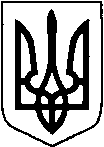 КИЇВСЬКА ОБЛАСТЬТЕТІЇВСЬКА МІСЬКА РАДАVІІІ СКЛИКАННЯТРИНАДЦЯТА   СЕСІЯПРОЕКТ      Р І Ш Е Н Н Я
21.12.2021 р.                                   №      -13-VIIІПро надання  дозволу  на розробку технічної документації із землеустрою щодо встановлення (відновлення) меж земельних ділянок, які розташовані на території Тетіївської міської ради               Розглянувши   клопотання громадянки  Унгурян  С.М., керуючись пунктом 34 частиною 1 статті 26, підпункт 9 статті 33 Закону України «Про місцеве самоврядування в Україні», відповідно до статей 12,87,116,118,121,122,186, перехідних положень Земельного кодексу України, Закону України «Про землеустрій» Тетіївська міська радаВИРІШИЛА :1.Надати дозвіл на розробку технічної документації  із  землеустрою щодо  встановлення (відновлення) меж земельної  ділянки, на території Тетіївської  міської  ради   за межами  села Теліжинці:-   Унгурян   Світлані  Михайлівні   на ½  права на земельну  частку (пай)  в розмірі   3,0   умовних кадастрових гектари (  ділянка  № 560 згідно схеми розпаювання колишнього КСП «Теліжинці»)  для  ведення товарного сільськогосподарського виробництва  за рахунок земель комунальної власності  міської ради згідно рішення суду;2.Технічну документацію із землеустрою щодо встановлення (відновлення) меж  земельних ділянок , направити  на  затвердження  до  Тетіївської  міської  ради.3.Контроль за виконанням даного рішення покласти на постійнудепутатську  комісію  з  питань  регулювання  земельних  відносин,архітектури, будівництва та охорони навколишнього середовища (голова Крамар О.А)Міський голова                                                  Богдан  БАЛАГУРА